Всероссийский День бега19 мая 2015 года в городе Зернограде проводился Всероссийский День бега. Команда нашей школы завоевала 7 грамот и медалей.Первое место заняли: Юркин Александр 4 «Г», Гондаренко Анна 7 «В», Калиниченко Даниил 8 «В»; второе место – Юркина Ангелина 9 «В»; третье место получили: Бережная Алина 9 «А», Паниотов Константин 8 «В», Жилин Андрей 11 класс.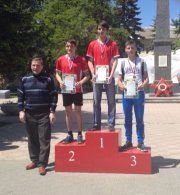 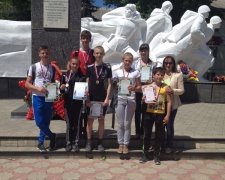 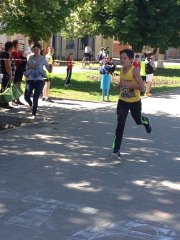 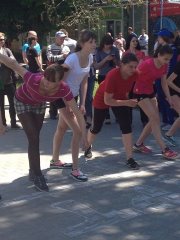 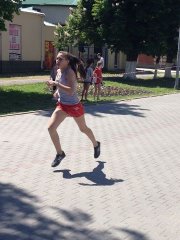 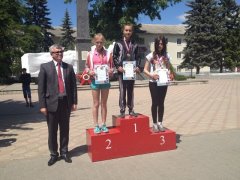 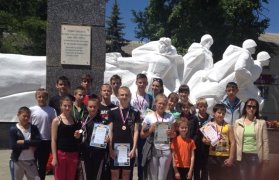 